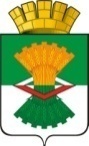 АДМИНИСТРАЦИЯМАХНЁВСКОГО МУНИЦИПАЛЬНОГО ОБРАЗОВАНИЯ ПОСТАНОВЛЕНИЕ21 апреля 2022 года                                                                                        № 257п.г.т. МахнёвоОб утверждении Порядка уведомления представителя нанимателя (работодателя) руководителями муниципальных учреждений и предприятий Махнёвского муниципального образования о возникновении личной заинтересованности при исполнении должностных обязанностей, которая приводит или может привести к конфликту интересовВ  соответствии  с  частью  второй  статьи 11 Федерального закона                       от 25 декабря 2008 года № 273-ФЗ «О противодействии коррупции»,ПОСТАНОВЛЯЮ:1.Утвердить Порядок уведомления представителя нанимателя (работодателя) руководителями муниципальных учреждений и предприятий Махнёвского муниципального образования о возникновении заинтересованности при исполнении должностных обязанностей, которая приводит или может привести к конфликту интересов (прилагается).2.Отделу правового обеспечения, муниципальной службы и кадров Администрации Махнёвского муниципального образования:1) направить настоящее постановление руководителям муниципальных учреждений и предприятий Махнёвского муниципального образования, для ознакомления под роспись;2) опубликовать в газете «Алапаевская искра» и разместить на официальном сайте Махнёвского муниципального образования в сети Интернет.3.Настоящее постановление вступает в силу с 01 мая 2022 года.4.Контроль за исполнением настоящего постановления оставляю за собой. Глава Махнёвскогомуниципального образования                                                           А.С. КорелинПорядокуведомления представителя нанимателя (работодателя)                                  руководителями муниципальных учреждений и предприятий                          Махнёвского муниципального образования о возникновении личной заинтересованности при исполнении должностных обязанностей,                     которая приводит или может привести к конфликту интересов1. Настоящий Порядок разработан в целях реализации законодательства о противодействии коррупции и устанавливает процедуру уведомления руководителями муниципальных учреждений и предприятий, в отношении которых функции и полномочия учредителя от имени Махнёвского муниципального образования выполняет Администрация Махнёвского муниципального образования, Главы Махнёвского муниципального образования о возникновении личной заинтересованности при исполнении должностных обязанностей, которая приводит или может привести к конфликту интересов и определяет:- порядок уведомления руководителями муниципальных учреждений и предприятий Махнёвского муниципального образования, о возникновении личной заинтересованности, которая приводит или может привести к конфликту интересов (далее - уведомление);- перечень сведений, содержащихся в таких уведомлениях;- порядок регистрации этих уведомлений и организацию мер по предотвращению или урегулированию конфликта интересов.2. Под конфликтом интересов понимается ситуация, при которой личная заинтересованность (прямая или косвенная) руководителей муниципальных учреждений и предприятий Махнёвского муниципального образования влияет или может повлиять на надлежащее, объективное и беспристрастное исполнение ими должностных (служебных) обязанностей (осуществление полномочий).3. В пункте 2 настоящего Порядка под личной заинтересованностью понимается возможность получения доходов в виде денег, иного имущества, в том числе имущественных прав, услуг имущественного характера, результатов выполненных работ или каких-либо выгод (преимуществ) руководителями муниципальных учреждений и предприятий Махнёвского муниципального образования и (или) состоящими с ними в близком родстве или свойстве лицами (родителями, супругами, детьми, братьями, сестрами, а также братьями, сестрами, родителями, детьми супругов и супругами детей), гражданами или организациями, с которыми руководители муниципального учреждения и предприятия Махнёвского муниципального образования и (или) лица, состоящие с ними в близком родстве или свойстве, связаны имущественными, корпоративными или иными близкими отношениями.4. Руководители муниципального учреждения и предприятия Махнёвского муниципального образования обязаны в письменной форме уведомить представителя нанимателя (работодателя) (далее - работодатель) о личной заинтересованности при исполнении должностных обязанностей, которая может привести к конфликту интересов, и принимать меры по предотвращению подобного конфликта.5. При нахождении руководителя муниципального учреждения и предприятия Махнёвского муниципального образования в служебной командировке, не при исполнении должностных (служебных) обязанностей и вне пределов места работы, при возникновении личной заинтересованности, которая приводит или может привести к конфликту интересов, он обязан уведомить об этом с помощью любых доступных средств связи работодателя и (или) лицо, ответственное за профилактику коррупционных и иных правонарушений (далее – ответственное лицо), а по прибытии к месту прохождения муниципальной службы - оформить уведомление.6. Невыполнение руководителем муниципального учреждения и предприятия Махнёвского муниципального образования обязанности, предусмотренной пунктом 4 настоящего Порядка, является основанием для привлечения его к ответственности в соответствии с законодательством Российской Федерации.7. Информирование руководителем муниципального учреждения и предприятия Махнёвского муниципального образования работодателя о возникновении личной заинтересованности, которая приводит или может привести к конфликту интересов, осуществляется путем составления этим руководителем письменного уведомления согласно Приложению № 1                                        к настоящему Порядку.8. Уведомление должно содержать сведения:1) о руководителе муниципального учреждения и предприятия Махнёвского муниципального образования, составившем уведомление (фамилия, имя, отчество, должность);2) описание личной заинтересованности, которая приводит или может привести к возникновению конфликта интересов;3) описание должностных обязанностей, на исполнение которых может негативно повлиять либо негативно влияет личная заинтересованность;4) предложения по урегулированию конфликта интересов.Уведомление подписывается руководителем муниципального учреждения и предприятия Махнёвского муниципального образования с указанием даты составления уведомления.9. Уведомление подается руководителем муниципального учреждения и предприятия Махнёвского муниципального образования ответственному лицу либо направляется почтовым отправлением (в том числе заказным) в адрес работодателя и подлежит регистрации в журнале регистрации уведомлений о возникновении личной заинтересованности, которая приводит или может привести к конфликту интересов, по форме согласно Приложению № 2                                      к настоящему Порядку.В журнале регистрации уведомлений указывается регистрационный номер, который присваивается уведомлению в момент его регистрации, дата регистрации уведомления, а также сведения о руководителе муниципального учреждения и предприятия Махнёвского муниципального образования, составившем уведомление. Нумерация ведется в пределах календарного года, исходя из даты регистрации. Регистрационный номер, дата регистрации уведомления указываются также на первой странице текста уведомления. Журнал регистрации хранится в течение 5 лет со дня регистрации в нем последнего уведомления, после чего подлежит уничтожению.Копия уведомления с отметкой о регистрации вручается руководителю муниципального учреждения и предприятия Махнёвского муниципального образования, составившему уведомление, по его требованию.10. Ответственное лицо передает работодателю поступившие уведомления в день их регистрации.11. Для дополнительного выяснения обстоятельств, содержащихся в уведомлении, по решению работодателя может проводиться проверка ответственным лицом.Руководитель муниципального учреждения и предприятия Махнёвского муниципального образования, направивший уведомление, в ходе проведения проверки имеет право:1) давать устные и письменные объяснения, представлять заявления и иные документы;2) ознакомиться по окончании проверки с материалами проверки, если это не противоречит требованиям неразглашения сведений, составляющих государственную или иную охраняемую законом тайну.12. Работодатель направляет уведомление (и результаты проверки, в случае ее проведения) в комиссию по соблюдению требований к служебному поведению муниципальных служащих и руководителей подведомственных учреждений органов местного самоуправления и урегулированию конфликта интересов в Администрации Махнёвского муниципального образования и, с учетом решения комиссии, принимает решение о том, действительно ли личная заинтересованность приводит или может привести к конфликту интересов, и определяет необходимые меры по предотвращению или урегулированию конфликта интересов.13. Работодатель, если ему стало известно о возникновении у руководителя муниципального учреждения и предприятия Махнёвского муниципального образования личной заинтересованности, которая приводит или может привести к конфликту интересов, обязан принять меры по предотвращению или урегулированию конфликта интересов.14. Ответственное лицо обеспечивает информирование о принятом работодателем решении руководителя муниципального учреждения и предприятия Махнёвского муниципального образования, представившего уведомление, в течение двух рабочих дней с момента принятия соответствующего решения.15. Неисполнение работодателем обязанностей по принятию мер для предотвращения или урегулированию конфликта интересов является основанием для привлечения его к ответственности в соответствии с законодательством Российской Федерации.ФОРМА УВЕДОМЛЕНИЯПредставителю нанимателя (работодателю)_______________________________________(инициалы, фамилия в дательном падеже)от ____________________________________                                                 (фамилия, инициалы руководителя                                                                                                                                   муниципальных учреждений и предприятий Махнёвского муниципального образования в родительном падеже)_______________________________________(наименование должности)Уведомление<1>о возникновении личной заинтересованности, которая приводит или может привести к конфликту интересовСообщаю, что:1. ___________________________________________________________(описание личной заинтересованности, которая приводит__________________________________________________________________или может привести к возникновению конфликта интересов)__________________________________________________________________2._____________________________________________________________(описание должностных обязанностей, на исполнение которыхможет негативно повлиять__________________________________________________________________либо негативно влияет личная заинтересованность)__________________________________________________________________3. _____________________________________________________________(предложения по урегулированию конфликта интересов)_________________________________________________________________    "__" _______________ 20__ г.                   ________________                                                                                                   (подпись)    --------------------------------<1> Регистрационный номер в журнале регистрации уведомлений:№ _______________ "__" _________ 20__ г.ФОРМАЖурналрегистрации уведомлений о возникновении личной заинтересованности, которая приводит или может привести к конфликту интересов, руководителей муниципальных учреждений и предприятий Махнёвского муниципального образованияУТВЕРЖДЕН постановлением Администрации Махнёвского муниципального образования от 21.04.2022 г. № 257 Приложение № 1к Порядок уведомления представителя нанимателя (работодателя) руководителями муниципальных учреждений и предприятий  Махнёвского муниципального образования                        о возникновении  заинтересованности                                    при исполнении должностных  обязанностей, которая приводит или может привести к конфликту интересовПриложение № 2к Порядок уведомления представителя нанимателя (работодателя) руководителями муниципальных учреждений и предприятий  Махнёвского муниципального образования о возникновении  заинтересованности  при исполнении должностных  обязанностей, которая приводит или может привести к конфликту интересовУведомлениеУведомлениеФ.И.О. руководителя, подавшего уведомлениеДолжность с указанием наименования учреждения или предприятияФ.И.О. регистрирующегоПодпись регистрирующегоПодпись руководителя, подавшего уведомлениеОтметка о получении копии уведомления ("копию получил", подпись)номердата регистрацииФ.И.О. руководителя, подавшего уведомлениеДолжность с указанием наименования учреждения или предприятияФ.И.О. регистрирующегоПодпись регистрирующегоПодпись руководителя, подавшего уведомлениеОтметка о получении копии уведомления ("копию получил", подпись)12345678